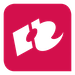            Rubric OnderwijsleertechnologieDeze single point rubric (zie uitleg bij Kijkwijzer Constructive alignment) kun je gebruiken om het perspectief van je werkplek begeleider op te halen als het gaat om jouw functioneren ten aanzien van onderstaande LER:De leraar zet doelgericht OLT in en is in staat om daarbij gemaakte keuzes te verantwoorden (did4.3)Voorwaardelijke eisenVoorwaardelijke eisenVoorwaardelijke eisenCriteriumVoldaan?FeedbackEr	heeft	een	inventarisatieplaatsgevonden	van	de	regels	enmogelijkheden rondom het gebruik vanonderwijsleertechnologie (OLT) binnende school.De leerdoelen die met behulp van OLTbereikt zouden   moeten   worden   zijnduidelijk en haalbaar.Bij de inzet van OLT is voldaan aan wet-en regelgeving, inclusief schoolregels,op het gebied van privacy, veiligheid enauteursrecht.PLANPLANPLANGroeiCriteriumGeweldigOLT helpt bij het behalen van de gestelde leerdoelen.OLT maakt krachtiger, dieper of rijkerleren mogelijk..De gekozen OLT is gebaseerd op een eigen systematische inventarisatie van bruikbare tools (d.m.v. het gebruik van websites die OLT classificeren enbeoordelen).De voor- en nadelen van verschillende OLT’s zijn tegen elkaar afgewogen en er is een verantwoorde keuze gemaakt voor een OLT. Hierbij is rekening gehouden met de context van deorganisatie.De inzet van OLT is zo ingericht dat deze op (vak)didactisch en pedagogischverantwoorde wijze plaats kan vinden.DODODOOLT wordt ingezet zoals gepland, mits de geplande inzet verantwoord was.CHECKCHECKCHECKDe inzet van OLT wordt geëvalueerd, waarbij de relatie wordt gelegd met de verwachte meerwaarde van de gekozen OLT, de voor- en nadelen van die OLT ende te behalen leerdoelen.ACTACTACTEr worden voorstellen gedaan voor verbetering van inzet van de gekozen OLT of OLT in het algemeen als degekozen OLT niet voldeed.